國立雲林科技大學111-2「服務學習」課程修課須知(新生及轉學生版)(111.11.28)課程規劃（18小時）課程規劃（18小時）課程規劃（18小時）※完成【(服學講座+服務實作)≧18小時】+【服務心得1篇】，成績評定為「通過(P)」，未達成者，則評定為「不通過(F)」。※社團活動需先向課指組申請，經服學組審核通過才得認列為服務學習活動。※實作參與「社團(學會)服務學習」活動者，服務時數至多認列12小時。※服務時數以學期結算，不得累計至次學期。※完成【(服學講座+服務實作)≧18小時】+【服務心得1篇】，成績評定為「通過(P)」，未達成者，則評定為「不通過(F)」。※社團活動需先向課指組申請，經服學組審核通過才得認列為服務學習活動。※實作參與「社團(學會)服務學習」活動者，服務時數至多認列12小時。※服務時數以學期結算，不得累計至次學期。※完成【(服學講座+服務實作)≧18小時】+【服務心得1篇】，成績評定為「通過(P)」，未達成者，則評定為「不通過(F)」。※社團活動需先向課指組申請，經服學組審核通過才得認列為服務學習活動。※實作參與「社團(學會)服務學習」活動者，服務時數至多認列12小時。※服務時數以學期結算，不得累計至次學期。課程時程表課程時程表課程時程表週次日期注意事項1~32/20~3/10服務活動開始報名(錄取後務必於3/10(五)前主動向各服學督導報到)1~162/20~6/9服務實作時間23/1(三)前「轉學生抵免及身障生免修」申請截止33/24(五)前「志工特殊訓(6hr)抵免」申請截止43/24(五)前至「臺北e大數位學習網」完成服學講座『指定課程1門』，列印修課證書交給各班服學TA，認列服學講座6小時。56/2(五)前將『服務心得報告』交給各班服學TA。服學講座（6小時，3/24前交）服學講座（6小時，3/24前交）服學講座（6小時，3/24前交）1.服學講座：請至『臺北e大數位學習網』完成以下指定課程1門，需於3/24(五)前完成。2.服學講座如未於3/24(五)前完成指定課程者(含逾期及上錯課程)，需以相等的服務時數補足。3.使用『臺北e大數位學習網』，外籍生務必註冊為「台北通金質會員」才能使用該平台，註冊方式見https://reurl.cc/qmgy9E1.服學講座：請至『臺北e大數位學習網』完成以下指定課程1門，需於3/24(五)前完成。2.服學講座如未於3/24(五)前完成指定課程者(含逾期及上錯課程)，需以相等的服務時數補足。3.使用『臺北e大數位學習網』，外籍生務必註冊為「台北通金質會員」才能使用該平台，註冊方式見https://reurl.cc/qmgy9E1.服學講座：請至『臺北e大數位學習網』完成以下指定課程1門，需於3/24(五)前完成。2.服學講座如未於3/24(五)前完成指定課程者(含逾期及上錯課程)，需以相等的服務時數補足。3.使用『臺北e大數位學習網』，外籍生務必註冊為「台北通金質會員」才能使用該平台，註冊方式見https://reurl.cc/qmgy9E抵免及免修申請（3/1前）1.申請身障生免修及轉學生抵免，請於3/1(三)前將申請表送至服學組辦理。2.申請服學講座_志工特殊訓(6hr)抵免，請於3/24(五)前將申請表送至服學組辦理。3.申請表單下載：請至學務處/表單下載/D01新生服務學習(服學生)/下載。服務實作（至少12小時，6/9前完成）1.服務時間：2/20(一)~6/9(五)止(第1~16週)2.服務內容：參與服學組審核通過之服務活動（※限公告於服務學習系統之服務活動）。報名網址：單一入口/學務資訊系統/服務學習/報名時間：2/20(一)~3/10(五)止(第1~3週)報到時間：經錄錄取者，請3/10(五)前主動向服務單位督導人辦理報到及約定服務時間。※服務類別：分為A類及B類，報名時請謹慎選擇。A類：經錄取後，不可重複報名，提供全學期所需時數。（※社團服學活動至多認列12小時）B類：經錄取後，可重覆報名，提供時數不一。3.時數認證：每次服務時須於服務簽到表上簽到及簽退服學生每月30日前須至服務學習系統登錄該月服務時數督導於次月5日前至服務學習系統審核該生服務時數，並於期末送回服務簽到表。※請注意，簽到表與服務學習系統登錄時間務必相符！服學心得報告（6/2前交）1.繳交日期：6/2(五)前完成，交給各班服學TA。2.繳交格式：請依格式撰寫，表格請至學務處/表單下載/D01新生服務學習(服學生)/下載。3.未繳交或抄襲者，成績評為「不通過」。聯絡學務處服學組1.聯絡電話：05-5342601轉2353洽梁小姐或mail至ass@yuntech.edu.tw。2.服學組位置：學生活動中心2樓GA240(雲院書城樓上)。兩大系統操作說明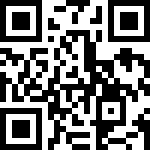 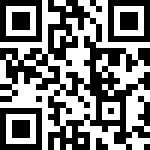 